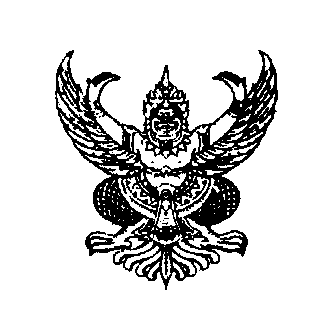 ประกาศเทศบาลตำบลโป่งน้ำร้อน
เรื่อง ผลการคัดเลือกข้าราชการ พนักงาน  ลูกจ้างประจำและพนักงานจ้าง เพื่อรับรางวัลยกย่องเป็นผู้มี          คุณธรรมจริยธรรมดีเด่น  เทศบาลตำบลโป่งน้ำร้อน  ประจำปีงบประมาณ  พ.ศ.256๓ ************************                        ตามที่เทศบาลตำบลโป่งน้ำร้อน  ได้จัดทำโครงการยกย่องผู้มีคุณธรรมจริยธรรมดีเด่นเทศบาลตำบลโป่งน้ำร้อน  ประจำปีงบประมาณ  พ.ศ.256๓ โดยมีวัตถุประสงค์เพื่อยกย่องข้าราชการพนักงาน ลูกจ้างประจำและพนักงานจ้างขององค์กรปกครองส่วนท้องถิ่น  ผู้ที่ประพฤติปฏิบัติตามมาตรฐานคุณธรรม  จริยธรรม  และจรรยาบรรณ ให้มีขวัญและกำลังใจในการปฏิบัติงาน เพื่อเผยแพร่เกียรติคุณ      ผู้ประพฤติปฏิบัติตนเป็นแบบอย่างที่ดีในการประพฤติปฏิบัติตามมาตรฐานคุณธรรม  จริยธรรม  และจรรยาบรรณให้เป็นที่รู้จัก  เพื่อปลูกฝังจิตสำนึกและค่านิยมให้ยึดมั่นในความซื่อสัตย์สุจริตและถูกต้อง   ชอบธรรมปฏิบัติงานโดยมุ่งผลสัมฤทธิ์ต่อภารกิจของทางราชการ  และเพื่อเป็นการสร้างขวัญและกำลังใจในการทำงานบัดนี้  การดำเนินการตามโครงการดังกล่าวได้เสร็จสิ้นเรียบร้อยแล้ว  ทางคณะกรรมการได้พิจารณาแล้ว  จึงขอประกาศผลการคัดเลือกข้าราชการ พนักงาน  ลูกจ้างประจำและพนักงานจ้าง เพื่อรับรางวัลยกย่องผู้มีคุณธรรมจริยธรรมดีเด่น  เทศบาลตำบลโป่งน้ำร้อน  ประจำปีงบประมาณ  พ.ศ.256๓  ดังนี้ กลุ่มข้าราชการรวมถึงสายงานครูผู้สอน    ไม่มีผู้เข้ารับการเสนอชื่อ๒.   กลุ่มลูกจ้างประจำและพนักงานจ้าง  ได้แก่			-  นายอนุชา  กิตติยานนท์  ตำแหน่ง  คนงานประจำรถขยะจึงประกาศเพื่อให้ทราบโดยทั่วกัน             

                        ประกาศ ณ วันที่   ๑๗   เดือน  มีนาคม  พ.ศ.๒๕๖๓(นายพินิจ  เพชรน่าชม)นายเทศมนตรีตำบลโป่งน้ำร้อน